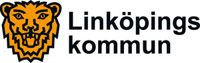 2014-11-13Bildningsnämnden
Pressinformation inför bildningsnämndens sammanträde
För ytterligare information kontakta bildningsnämndens ordförande Carina Boberg (FP), telefon 013- 20 69 37Ärende 2Lågt resultat i lästestElever som börjar årskurs 1 på gymnasiet genomför lästest. Medelvärdet är i år 26,8 poäng vilket är ett lägre resultat än tidigare.  Det är fortfarande stor skillnad mellan flickors och pojkars resultat. Detta är fjortonde gången som testet genomförts. Testmedelvärdena visar läsförmågan hos elevgruppen som börjat årskurs 1, inte skolans kvalitet på undervisningen.– Vi kan konstatera att läsförmågan tyvärr sjunker, säger bildningsnämndens ordförande Carina Boberg (FP). Lästestet är ett effektivt verktyg för att uppmärksamma detta . Det är bra, för då kan vi sätta in resurser för att göra något åt det.
Samtliga sjutton gymnasieskolor har deltagit i testet, fem kommunala, elva fristående gymnasieskolor samt gymnasial landstingsutbildning. Totalt deltog i år 913 flickor och 927 pojkar, sammanlagt 1 840 elever.Maxpoäng på testet är 115. Linköpingselevernas testmedelvärde är 26,8 vilket är ett lägre resultat än tidigare. Skillnaden mellan flickors och pojkars resultat är markant och bestående.Det högsta medelvärdet som har uppnåtts är 37,8 (2002) och det lägsta före år 2014 är 28,3 (2013). Flickornas medelvärde 32,7 och pojkarnas 20,7 följer samma tillbakagång. Skillnaden mellan flickors och pojkars resultat genom åren är mellan 10 och 15 poäng.Ärende 3LovskolaTidigare kunde elever som inte blivit godkända i svenska, engelska och matematik läsa sommarkurser. Detta har ersatts av lovskolor. Varje skola avgör själv vilket lov det passar att genomföra studierna.Skälet till förändringen är att tidpunkten när stöd önskas varierar mellan skolorna. Skolorna kan också avgöra i vilka kurser det är störst behov av stöd. Skolorna får de pengar som tidigare använts till sommarskola. ALG, Berzeliusskolan, Birgittaskolan, Folkungaskolan och Katedralskolan delar på 300 000 kronor.Utöver dessa medel finns statliga medel om 150 000 kronor för sommarskola under två veckor för elever i Matematik 1 a för Anders Ljungstedts Gymnasium och Birgittaskolan.I bidragsbeloppen till fristående gymnasieskolor är motsvarande medel redan inkluderat. Skolorna skulle senast 1 oktober 2014 redovisa hur många elever som deltagit i undervisning under lov, kurser, antal som genomfört prövning samt resultatet av prövningarna. Detta visade sig inte vara möjligt eftersom flera skolor erbjudit undervisning vecka 44 och man har också inkluderat medlen i den ordinarie stödverksamheten. Redovisningen nedan innehåller därför hur skolorna använd medlen och i de fall det är möjligt resultatet av åtgärderna.Anders Ljungstedts Gymnasium: Medlen har använts i den ordinarie stödverksamheten.Berzeliusskolan påbörjade vecka 44 extra undervisning i fysik. Vissa av eleverna har F sedan tidigare och kommer att genomföra prövning senare. Andra deltagare har ännu inte avslutat kursen.Birgittaskolan genomförde lovskola vecka 44 i kurserna matematik 1b, 2b, 1c, 2c, samt grundskolematematik. 19 elever anmälde sig, men endast 7 elever genomförde prövning. Av dessa fick en elev betyget E, övriga F.Folkungaskolan erbjöd lovskola i kurserna matematik 1b, 2b och 3 under 5 arbetsdagar i au-gusti. 14 elever anmälde sig, 4 flickor och 4 pojkar genomförde en prövning. Av dessa fick 1 pojke och en flicka betyget E, resterande klarade inte kursen, dvs erhöll betyget F.Katedralskolan erbjöd lovskola under påsklovet för de elever som i matematik 2b riskerade F. 24 elever anmälde sig till lovskolan. Det finns inga dokumenterade resultat för denna kurs eftersom eleverna examinerades tillsammans med andra elever i slutet av terminen. Statsbidragsfinansierad sommarskolaUtbildningskontoret sökte och fick statsbidrag för sommarskola i matematik 1a för elever i yrkesprogram. Birgittaskolan anordnade sommarskolan som riktade sig till samtliga yrkesprogram. Av de 6 flickor och 7 pojkar som deltog fick fem flickor och sex pojkar minst betyget E.Ärende 5Fler unga hade sommarjobbI år har sammanlagt 941 ungdomar haft någon form av kommunalt sommarjobb. Det är en ökning med 140 jämfört med 2013. Då hade 801 ungdomar sommarjobb.2014 anordnade bildningsnämnden genom Jobb- och kunskapstorget eller andra aktörer 941 sommarjobb i kommunen och idéburen sektor. Bildningsnämnden anordnar genom Jobb- och kunskapstorget tre former av sommarjobb:
Lottade sommarjobb för ungdomar i gymnasieskolanRiktade sommarjobb för ungdomar med särskilt behov av sommaraktivitet, till exempel av sociala eller medicinska skäl.Sommarjobb för ungdomar som lever i familjer med försörjningsstöd. Genomförs för andra året med goda resultat.Förutom detta har bildningsnämnden finansierat ett antal sommarverksamheter:
Unga ledare i samarbete med Östergötlands Idrottsförbund (ÖIF) . Detta har pågått i ett antal år och syftar till att utbilda och anställa ungdomar som idrottsledare i stadsdelarna.Sommarentreprenörer, i samarbete med Nulink ges ett 20-tal ungdomar möjligheten att starta, genomföra och avsluta ett företag under sommaren.Språkpraktik utomlands. Elever som läser steg 5 i moderna språk ges möjlighet att arbeta i ett tysk-, fransk-, eller spansktalande land.Dessutom har bildningsnämnden bland annat i samarbete med kultur- och fritidskontoret finansierat sommarjobb som dansare för fem ungdomar.Ärende 13IT i gymnasieskolanBildningsnämnden gör en satsning på IT i skolan för att skapa förutsättningar för ökad användning av mobila enheter som verktyg i undervisningen. Kostnaden blir drygt 10 miljoner kronor.Satsningen innebär både en utbyggnad av trådlösa nätverk i gymnasieskolorna och projekt för att öka kunskapen om mobila enheter i undervisningen. Bildningsnämnden föreslår att satsningen ska finansieras av kommunstyrelsens markeringsmedel för utveckling skola, IT och övriga läromedel samt markeringsmedel för kompetensutveckling med sammanlagt 10,2 miljoner kronor.  Friskolorna får motsvarande ersättning enligt lagen om lika villkor.Kommunstyrelsen har tidigare beslutat att avsätta medel av föregående års resultat för nämnderna (markeringsmedel). Markeringsmedlen är av engångskaraktär, men kan användas under 2014-2018. IT-satsningarna är en del i bildningsnämndens arbete för ökad måluppfyllelse.Det finns väl utbyggd IT-infrastruktur i Linköpings skolor. Dock finns kapacitetsbrist i de trådlösa nätverken om alla elever samtidigt använder trådlösa enheter. En utbyggnad är nödvändig och är en relativt enkel insats på samtliga gymnasieskolor. Kunskap om mobila enheter som undervisningshjälpmedel är fortfarande begränsad. Därför behöver ett antal pilotprojekt genomföras på olika skolor och med olika plattformar och digitala lärresurser. Erfarenheter från dessa kan sedan ligga till grund för skolornas fortsatta utveckling av mobila enheter som undervisningshjälpmedel.